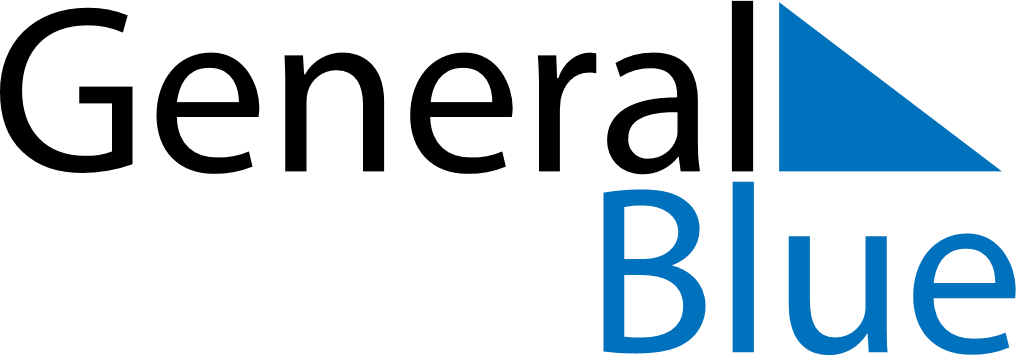 August 2020August 2020August 2020AnguillaAnguillaSundayMondayTuesdayWednesdayThursdayFridaySaturday12345678August MondayAugust ThursdayConstitution Day910111213141516171819202122232425262728293031